AIR FORCE SCHOOL, BAMRAULI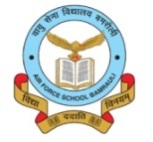 MONTHLY SPLIT-U OF SYLLABUSClass:  UKG							            Subject: English 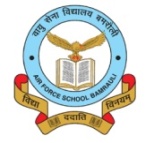 AIR FORCE SCHOOL ,BAMRAULI    MONTHLY SPLIT-UP SYLLABUS Class:  UKG									Subject: English AIR FORCE SCHOOL ,BAMRAULI    MONTHLY SPLIT-UP SYLLABUS Class:  UKG									Subject: MathsMonthName of the BookTopic / Sub TopicNo. of PeriodsRequiredNo. of PeriodsRequiredNo .ofWorking DaysNo .ofWorking DaysAprilनवीन संकल्प प्रवेशिका - 1 पेज – 5 -11 मेरा परिवार, रेखाओ का अभ्यास, स्वर – व्यंजन वर्ण, दो तीन चार अक्षर के शब्द , कविताएँ 10101414Mayनवीन संकल्प प्रवेशिका – 1पेज – 12 -15 आ की मात्रा के शब्द, कविताएँ7777Juneनवीन संकल्प प्रवेशिका – 15577Julyनवीन संकल्प प्रवेशिका – 1पेज 16 – 29 इ – ई की मात्रा, दिन निकला , तितली रानी , कविताएँ 20203Augustनवीन संकल्प प्रवेशिका – 1पेज 22 -39 उ-ऊ की मात्रा, उठ चुनमुन उठ, नाचा भालू , कविताएँ  20202121Septemberनवीन संकल्प प्रवेशिका – 1पेज 32 – 37 ए-ऐ की मात्रा, आगे बढते हुआ सवेरा , कविताएँ 20202121Octoberनवीन संकल्प प्रवेशिका – 1Revision अ – ऐ की मात्रा , कविताएँ 12121414Novemberनवीन संकल्प प्रवेशिका – 1पेज 38 – 49 ओ – औकी मात्रा, मौसी आई , सौरभ का घर , कविताएँ 14141818Decemberनवीन संकल्प प्रवेशिका – 1पेज 44 -49  अं , अँ , अ: , संचुक्त वर्ण का परिचय मौखिक , लघु कथा, 52 – 59,  कविताएँ151717Januaryनवीन संकल्प प्रवेशिका – 1पेज 60 – 70 धानी और ...... , बारिश आएगी , गिनती , त्योहार (मौखिक),  कविताएँ12121212Februaryनवीन संकल्प प्रवेशिका – 1Revision 18182121MonthName of the BookTopic / SubtopicNo. of PeriodsRequiredNo .ofWorking DaysAprilMy Second Book of English Begin writing (B) small alphabetRhyme for toddles(B)Revising of capital alphabet A –Z , small alphabet a –z with sound, Writing a – pCourse book Pg – 2, 9, 11, 14-16,18-40,42-48, 50-65Introduction of vowels & constant, circle vowel red & consonant greenRhyme – Good morning , Little RobinCapital cursive alphabets  A – I 914MayMy Second Book of English Rhyme for toddles(B)Introduction of ‘a’  sound VC  wordsRhymes – The cat , Ding dong bell, Mummy & daddy Cursive  I - R67JuneRevision 57JulyMy Second Book of English Begin writing (B) small alphabetRhyme for toddles(B)Revision – ‘a’ vowel words, small alphabet (WB) q –zName the pictures, sentence, fill in the blanks, ending letter, rhyming words, dictation, W, Sh-ve words & eve words.Rhyme – Little Miss Muffet , Humpty Dumpty2023AugustMy Second Book of English Begin writing (B) small alphabetRhyme for toddles(B)E vowel words, name the pictures, ending letter, fill in the blanks(word & sentences), rhyming words, dictation.W.Sh – words with vowel a Rhymes – Peter peter, Baa Baa black sheepSmall cursive alphabet a- z1821SeptemberMy Second Book of English Begin writing (B) small alphabetRhyme for toddles(B)S.A -1Introduction of words with vowel ‘o’ & ‘i’, v & cvc words. Name the pictureOverall revision assessment worksheetRhyme – Peter the clown , Postman 1821OctoberMy Second Book of English Begin writing (B) small alphabetRhyme for toddles(B)Vowel ‘o’ & ‘i’ rhyming words, dictation, fill in the blanks Introduction of vowels ‘e’ ve words, cvc words, name the picture, rhyming words, fill in the blanks, dictation.W.sh words with vowel ’i’Rhyme- Bits of paper, Teddy bear1214NovemberMy Second Book of English Begin writing (B) small alphabetRhyme for toddles(B)Revision of vowel ‘e’ sentence with vowel ’e’, revision of vowel a,i,o.Introduction of vowel ‘u’, vc and cvc  words with vowel’u’W-Sh words with vowel a,i,o,eRhyme- Butterfly, little jack horner1418DecemberMy Second Book of Eng Pg-69-77,66,76,71,19,81,88Begin writing (A) small alphabetRhyme for toddles(B)Revision of vowel ‘u’, rhyming words, sentence with vowel ‘u’.Blend words sh, st ,wh, ch, colour name, double sound (oo,ee), use of ‘a’ & ‘an’, opposite, MyselfW.Sh words with vowel ‘u’ & blend words.Rhyme – Little bo peep, Hot cross buns1417JanuaryBegin writing (A) Cursive alphabetMy second book of Eng pg -74,68,70,80,82-92Rhyme for toddles(B)Introduction one & many , describing words, action words, complete revision , question & answer with this and that , naming words.W.Sh – write plural , Q and A Rhyme- Engine no.9 , Hickory dickory1212FebruaryRevision Rhyme –  one & one1821MarRevision Rhyme – One and OneMonthName of the BookTopic / SubtopicNo. of PeriodsRequiredNo .ofWorking DaysAprilMathematics begin with B pg 5-18Introduction to strokes Horizontal and vertical lines Slant lines, curved linesCircle & loops, Match the colours Recongnition activity – Oral Odd Man out – Activity Concept – Big and Small1014MayMathematics begin with B pg 31,32,39,411 to 10 numbers Counting with objectsWriting , concept of ascending Order 1 to 1077JuneRevision 57JulyMathematics begin with B pg 31 -37,55,36,19,20,21,38,40,42,43Concept greater & smaller, Revision of number after, Introduction of number between Concept Thick and Thin Comparison activity Concept descending order (10 to 1)2023AugustMathematics begin with B pg 22-25 ,44 -47Concept long and shortNumber (1 to 10)2021SeptemberMathematics begin with B pg 48-62,26,27,28S.A-1Overall revision, Writing practice11 to 20, count and write, Introduction of number before, Missing number, sequenceActivities2021OctoberMathematics begin with B pg 29,30,63Concept larger, smaller number,Practice- Descending order,20 to 1(Backword counting) 1214NovemberMathematics begin with B pg 66 -72Count & write 21-30 missing number Practice writing (41 -50)1517DecemberMathematics begin with B pg 66-72Write 1 to 50, missing numbers,Concept of tens, Addition, Introduction horizontal addition,Vertical addition, Addition Practice1517JanuaryMathematics begin with B pg 80-86Introduction to subtraction, vertical subtraction , horizontal subtraction, Revision , Introduction to shape, Match the following 1218FebruaryRevision 1820MarSummative Assessment – II